Тема 3. Закони збереження енергiї та iмпульсу.Основнi формули.Повна механічна енергія не взаємодіючої частинки в полi консервативних сил,де  - кінетична енергія,  - потенціальна енергія частинки.Потенціальна енергія тіла в полі тяжіння Землі:.де h - висота тіла над рівнем, прийнятим за початок вiдлiку потенціальної енергії.Потенціальна енергія пружно деформованої пружини:,де k - жорсткість пружини, x - абсолютна деформація.Робота, виконана зовнішніми силами:.Закон збереження імпульсу системи N  тіл ( - імпульс одного тіла).Швидкість двох куль після абсолютно не пружного центрального удару:.Швидкість двох куль після абсолютно пружного центрального удару:де m1 і m2 - маси куль; - їх швидкості до удару.Приклад розв’язування задач.Приклад 1. Снаряд масою m=10 кг мав швидкість V=300 м/с в верхній точці траєкторії. В цій точці він розірвався на дві частини. Менша частина масою =2 кг набула швидкості U1=500 м/с. З якою швидкістю і в якому напрямку полетить більша частина, якщо менша полетіла  горизонтально.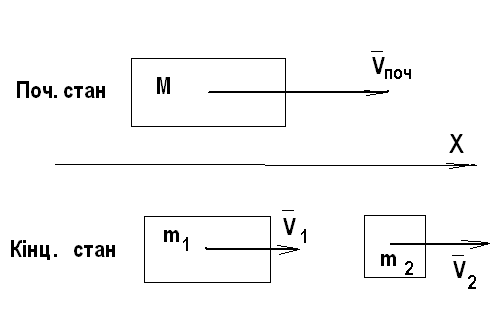 Напишемо вирази для початкового та остаточного стану системи в векторній формі:Відповідно закону збереження імпульсу маємо: Обговорюємо напрямки всіх векторів.Далі працюємо як і у випадку рішення задач на 2-й закон Ньютона.Проекція на вісь «Х» дає:   З останнього рівняння знаходимо шуканий параметр – швидкість руху більшої частини тіла  Це і є відповідь задачі.Приклад 2. Визначити коефіцієнт пружності пружини буферів залізничного вагона вагою 2,5106 Н , якщо він, рухаючись зі швидкістю 8 м/с, наштовхнеться на перешкоду, внаслідок чого пружина стискується на 10 см.Розв’язокКласична задача на застосування закону збереження енергії в механічних явищах. Розглянемо фізичні процеси, що відбуваються в задачі.Вагон, що рухається, володіє кінетичною енергією:    - це слід вважати початковим станом системи.Це енергія за результатом взаємодії перетворюється в енергію деформованої пружини двох буферів. Потенційна енергія такого стану, який будемо вважати кінцевим, можливо розрахувати за формулою для енергії деформованої пружини:Закон збереження енергії для випадку, коли вся кінетична енергія вагона, що рухається, перетворилася в енергію 2-х деформованих пружин, має наступний вигляд:;    Множник «2» з’явився в наведеному рівнянні тому, що у вагона є дві пружини.Останній вираз дозволяє знайти шукану величину коефіцієнту жорсткості пружин буфера:Розрахунки виконайте самостійно та порівняйте отриману величину з типовими ( взяти з умов задач, що рекомендовано для самостійної роботи) )Приклад 1.  З пружинного пістолета вистрелили кулею, маса якої 5 г. Жорсткість пружини . Пружина була стиснута на . Якої максимальної висоти досягне куля, якщо кінець дула пістолета знаходиться на висоті  від поверхні Землі i розташований пiд кутом  до горизонту. Опором повітря знехтувати.Дано:Розв’язокРух кулі зручно розглядати в плоскій декартовiй системі координат, початок якої співпадає з точкою вильоту кулi, вісь  ОХ паралельна поверхні Землi, а вiсь OY перпендикулярна до неї. Як видно з рисунка, висота кулi над поверхнею Землi в довільний момент часу:.             (1.16)Максимальна висота підйому:.       (1.17)Значення  знайдемо, розглядаючи рух кулі як рух тіла, кинутого під кутом a  до горизонту.Складний криволінійний рух по параболі можна зобразити як суму двох незалежних прямолінійних рухів: рівномірного зi швидкістю  вздовж осi OX, і рівнозмінного вздовж осі OY, причому при пiдйомi кулi цей рух являється  рiвносповiльненим з прискоренням g.Проекція швидкості   в довiльний момент часу на вiсь OY:(1.18)а координата при  .Значення   знайдемо з умови, що в найвищий точці траєкторії :(1.19)звідки (1.20)Підставивши значення , знаходимо:(1.21)Тодi(1.22)Невідому початкову швидкість, що входить у вираз (1.22), знайдемо iз закону збереження енергiї, який полягає в тому, що потенціальна енергiя пружно деформованої пружини дорівнює кінетичній енергії кулi U=T                (1.23)звiдки                    (1.24)Враховуючи (1.24), отримуємо кінцеву формулу:Пiдставляємо в формулу значення величин i виконуємо обчислення:.Вiдповiдь : Максимальна висота підйому кулі .В цiй задачi, крiм закону збереження енергiї, вивчено рух тiла ,кинутого пiд кутом до горизонту, розглянуто пружнi властивостi твердого тiла.Приклад 3. Бойок пальового молота масою  падає з деякої висоти на палю масою . Знайти ККД бойка, вважаючи удар непружним. Корисною вважати енергію, яка затрачується на забивання палі.Цікава задача, але її розв’язок не дуже складний.Розв’язокОбговоримо фізичні процеси, що відбуваються при такого типу ударній взаємодії. Головне ідентифікувати: що це за тип взаємодії – пружна чи не пружна. Відповідь є безпосереднє в умові задачи. Дійсно, в задачі питають за величину к.к.д. В такому випадку, зрозуміло, що втрати енергії є. Тому удар слід вважати не пружним. Для не пружного удару виконується тільки закон збереження імпульсу, а закон збереження енергії порушується.Нехай маса  m2, що рухається зі швидкістю Vудара, б’є масу  m1, яка знаходится в стані спокою. Після такого не пружного удару обидві маси рухаються сумісно зі швидкістю   VвіддачиПерейдемо до математичної інтерпретації задачі. Для цього запишемо рівняння закону збереження імпульсу для цього удару:Перейдемо до використання енергетичних співвідношень. Запишемо рівняння для к.к.д. процесу. Явище віддачи  слід вважати процесом, що не іде на користі ударної взаємодії. Тому енергію, яка на його втрачається, і формує менший за одиницю к.к.д. удару. В такому випадку вираз для к.к.д. слід записати в наступному вигляді:З рівняння закону збереження імпульсу ( перша формула ) можна знайти взаємозв’язок між швидкостям тіл до і після удару. Якщо підставити отримані результати в формулу для к.к.д , то отримаємо:Дуже цікава відповідь. Його слід обговорити.Приклад 4. ( самостійно, обговорення за мною) Куля масою  рухається зі швидкістю  і зіштовхується з кулею масою , що рухається їй назустріч зі швидкістю . Знайти швидкості куль після прямого центрального абсолютно пружного удару.Задачи для самостійного контролю:Визначити модуль Юнга матеріалу, якщо знайдено, що брусок поперечним перерізом 2 см2 під навантаженням 103 Н видовжується на 0,025% своєї початкової довжини.Яку роботу треба виконати, щоб розтягнути на 0,5 мм латунний стержень довжиною 1 м та поперечним перерізом 4 см2 ?Розв’язуйте задачи, що надано в самостійній роботі. Якщо виникають питання, зв’язуйтеся зі мною за адресою. Моя  E-mail     moskvinpavel56@gmail.com(1.25)